Час за поовторување за магнетизамДа се одговорат прашањата 3.7 и 3.8 на страна 77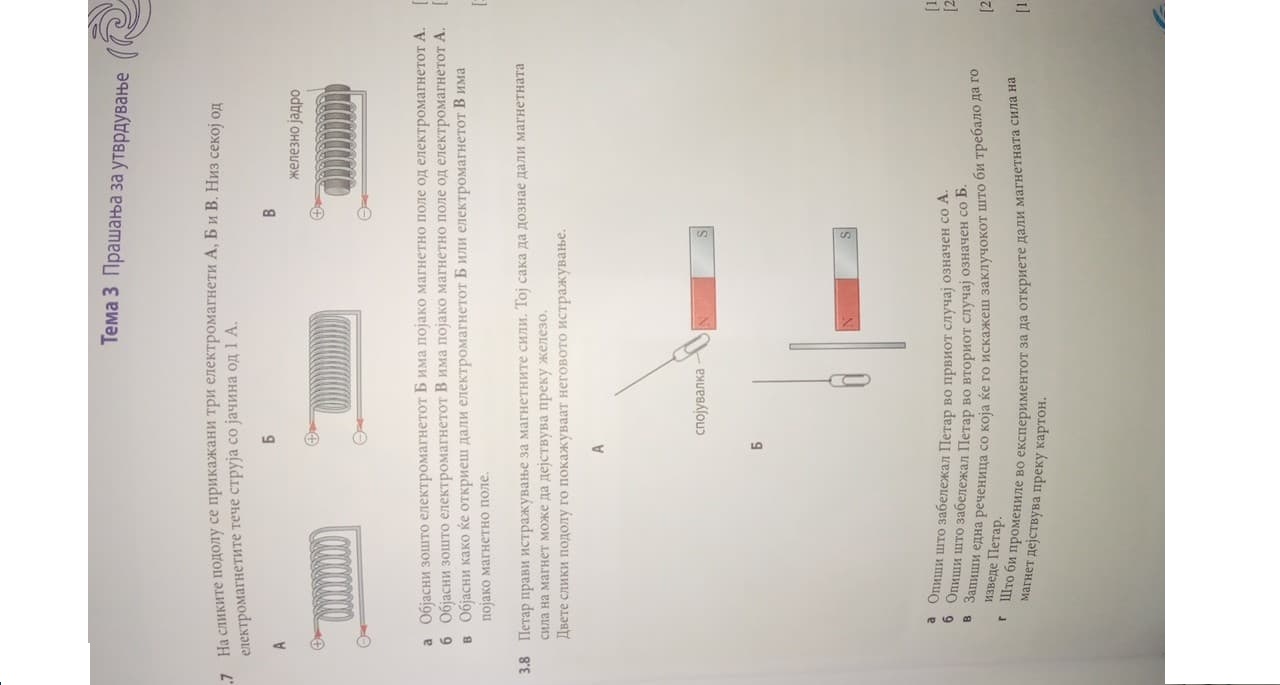 